  Формирование функциональной грамотности (научно- естественная грамотность), история одной экскурсии в школу в фотографиях.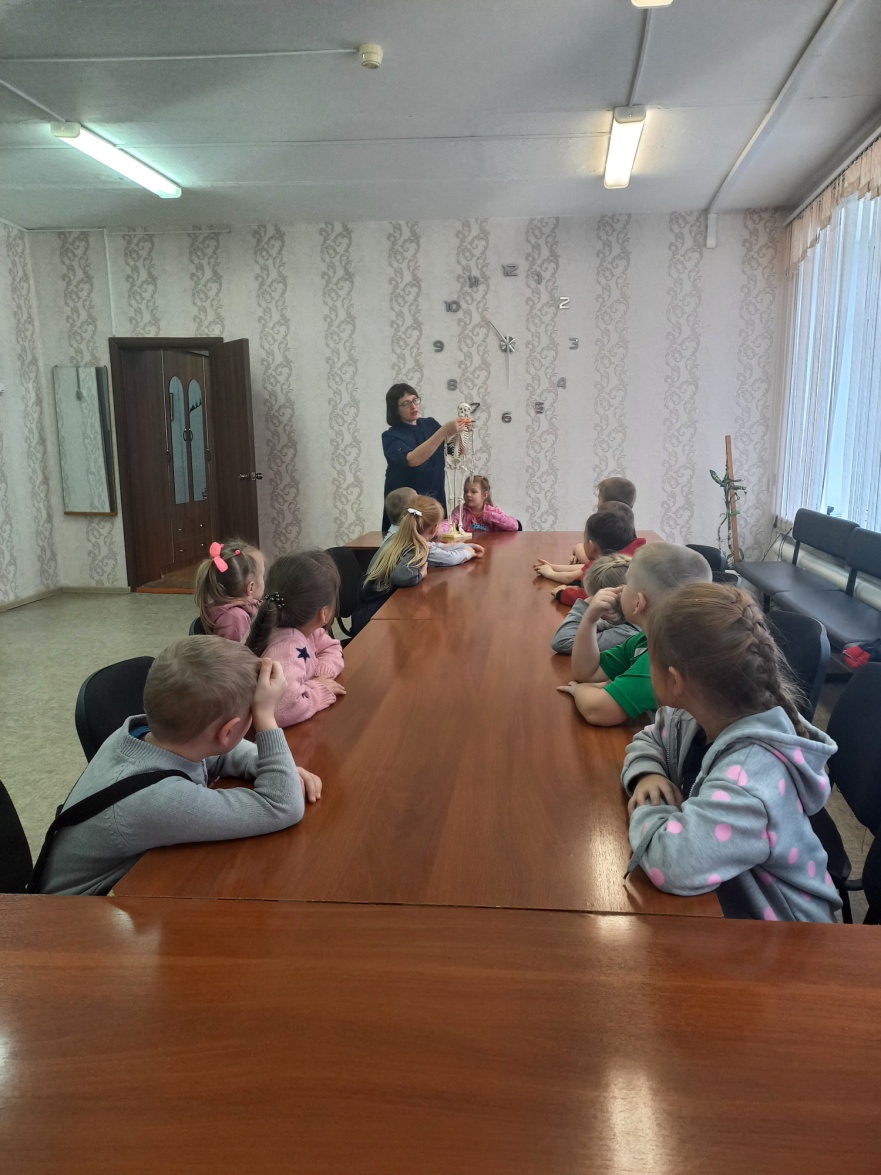 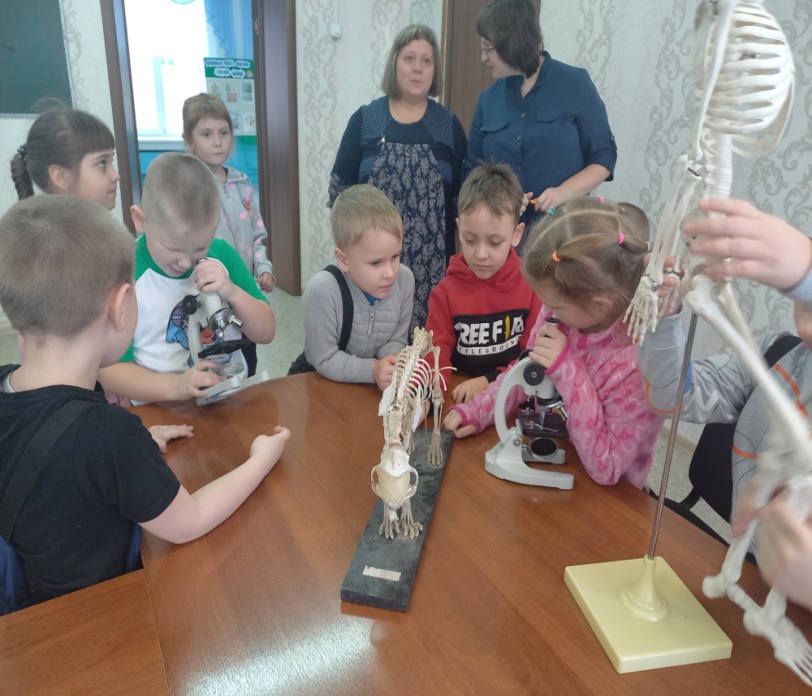 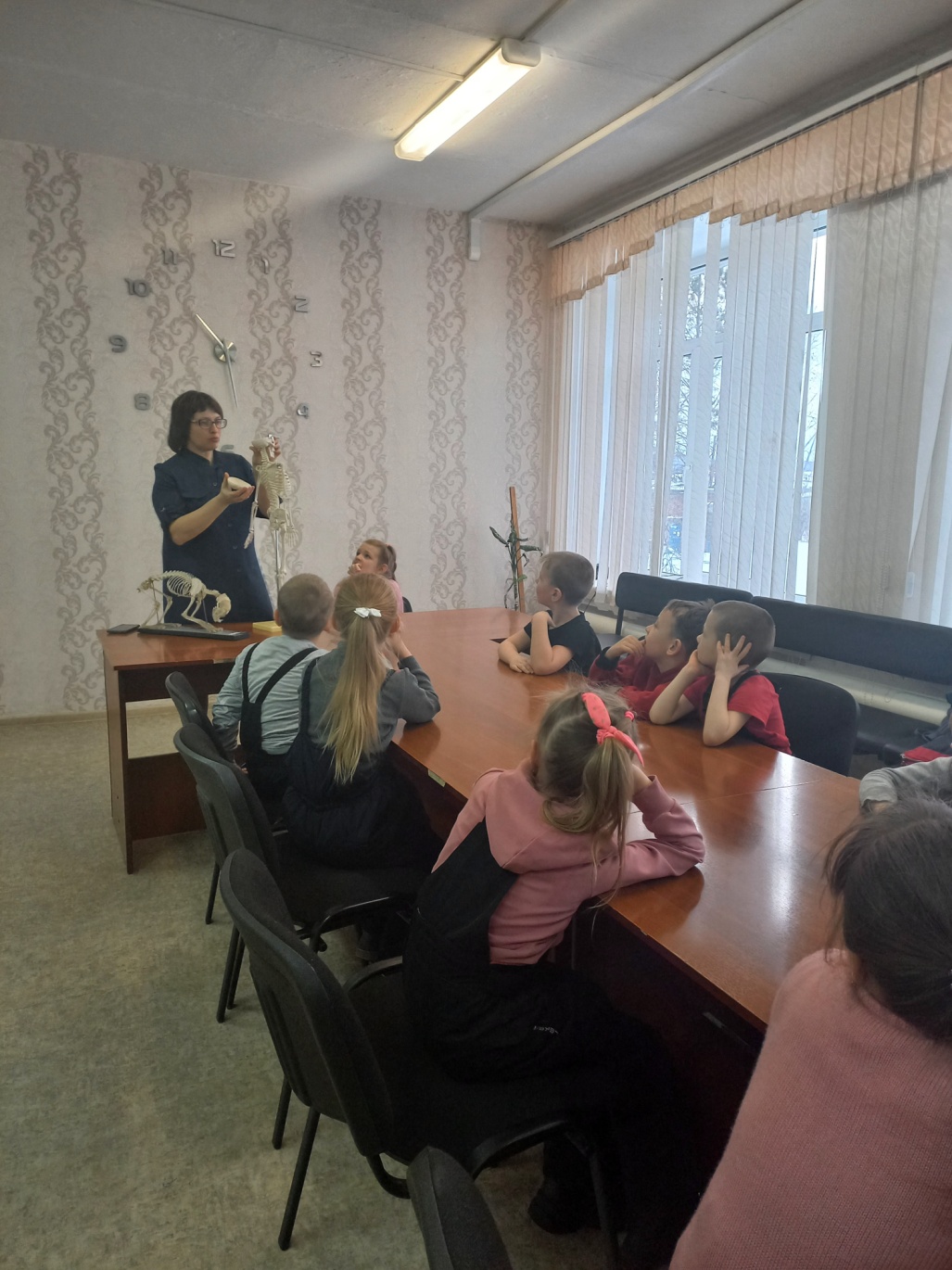 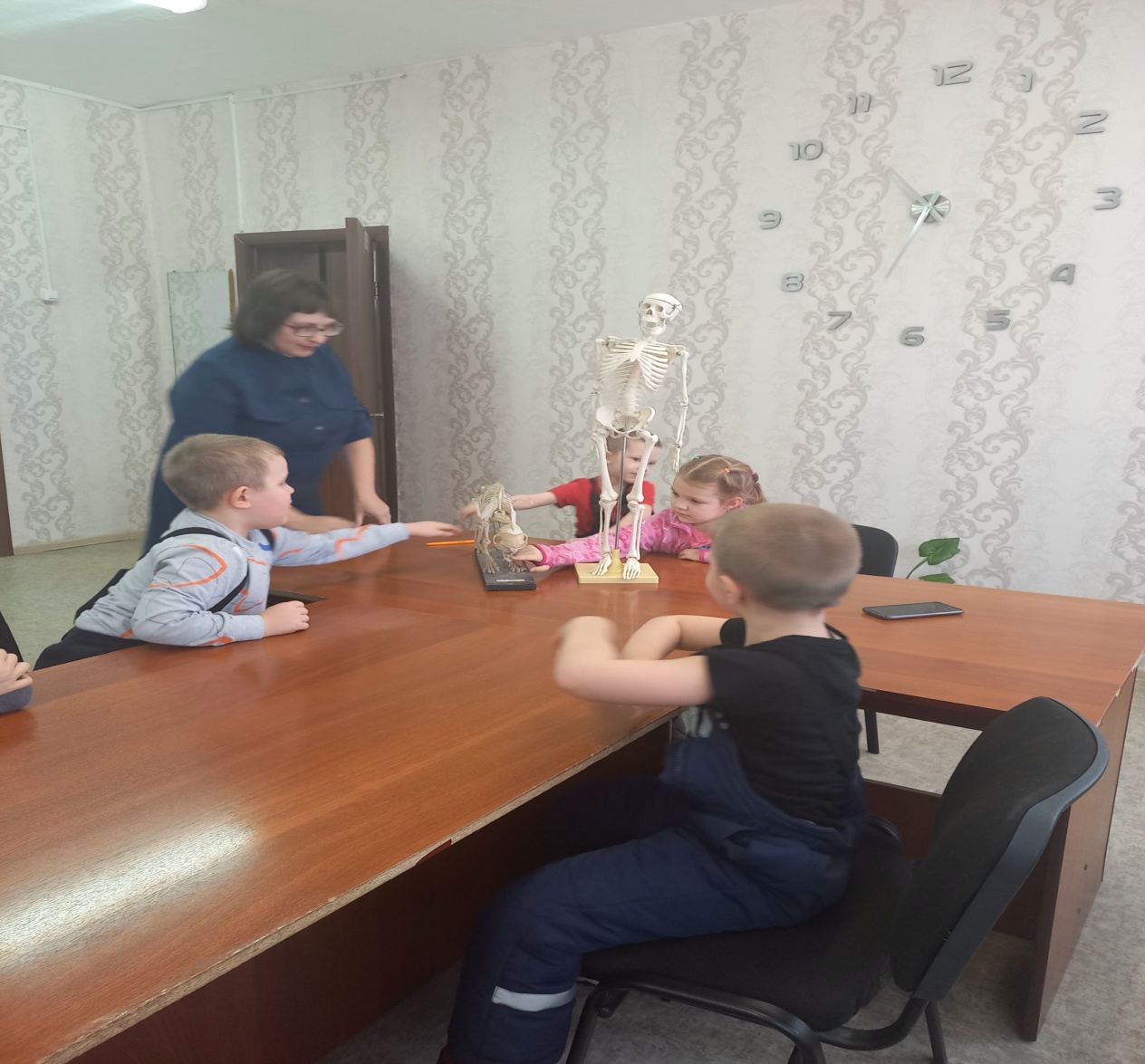 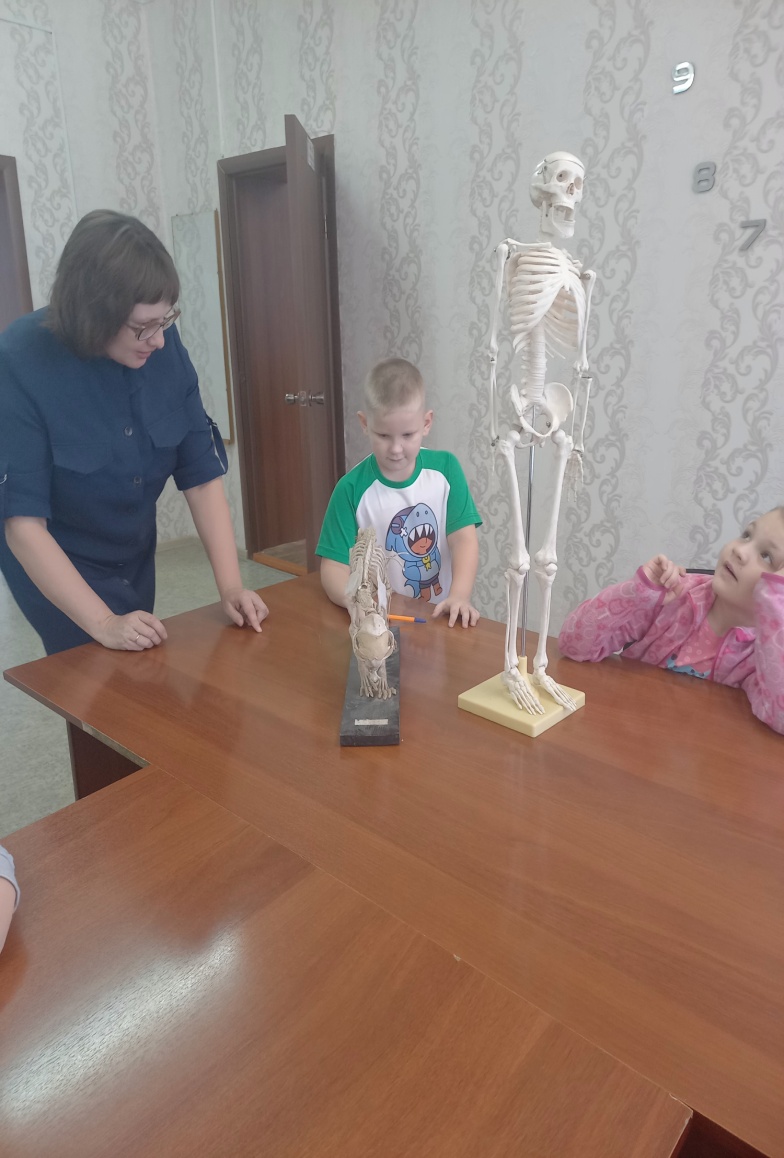 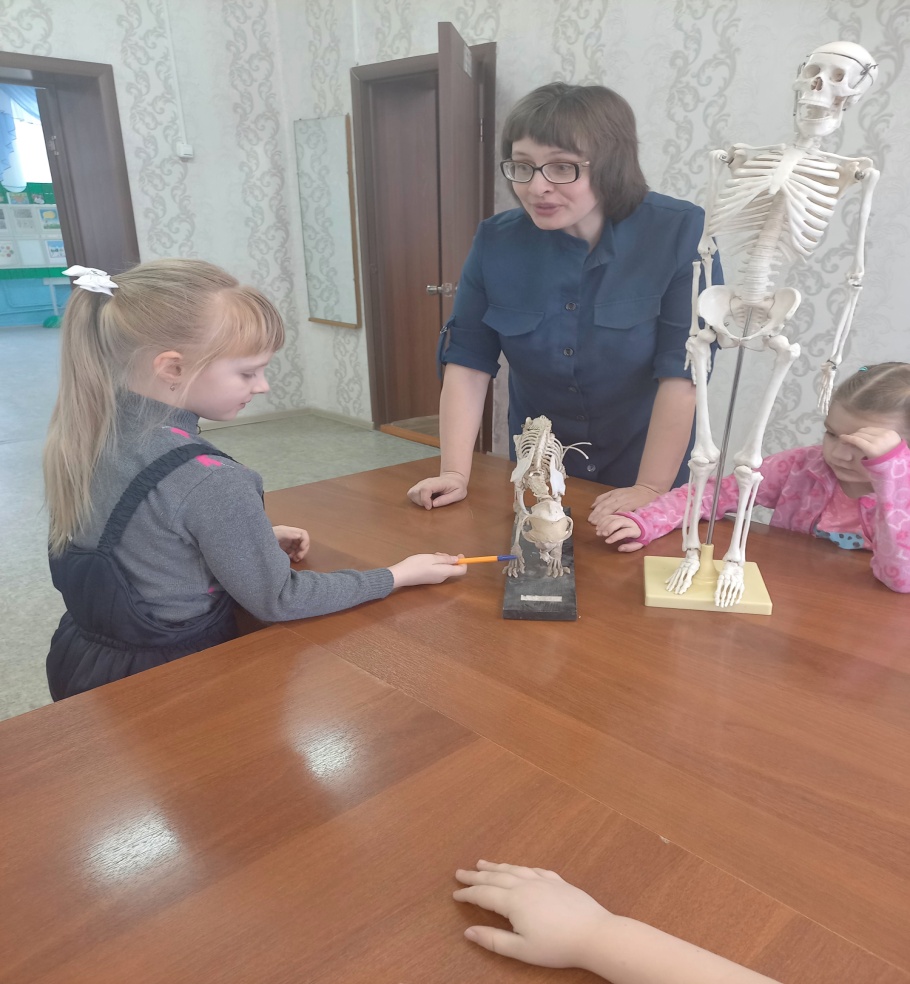 